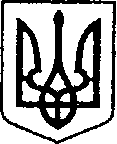 	Україна                                 ЧЕРНІГІВСЬКА ОБЛАСТЬН І Ж И Н С Ь К А    М І С Ь К А    Р А Д АВ И К О Н А В Ч И Й    К О М І Т Е ТР І Ш Е Н Н Явід 05 жовтня 2018 р.		      м. Ніжин		                       №326 Про затвердження акту комісії з визначеннята відшкодування збитків власникамземлі та землекористувачам (Товариство з обмеженою відповідальністю « Поділконцептінвест», код ЄДПРОУ - 40419082 ).Керуючись ст. ст. 33, 42, 43, 59 Закону України “Про місцеве самоврядування в Україні”, рішенням виконавчого комітету Ніжинської міської ради від 26 лютого 2015 року №49 “Про створення комісії з визначення та відшкодування збитків власникам землі та землекористувачам міста Ніжина”, рішенням виконавчого комітету Ніжинської міської ради від 05квітня 2018 року №101 «Про внесення змін до складу комісії з визначення та відшкодування збитків власникам землі та землекористувачам міста Ніжина», Постановою Кабінету Міністрів України від 19 квітня 1993 року №284 “Про порядок визначення та відшкодування збитків власникам землі та землекористувачам”, Земельним кодексом України, Податковим кодексом України, Законом України “Про оренду землі”, розглянувши акт комісії з визначення та відшкодування збитків власникам землі та землекористувачам на території міста Ніжина (Товариство з обмеженою відповідальністю «Поділконцептінвест», код ЄДПРОУ - 40419082) від 28 вересня 2018 року, враховуючи протокол засідання комісії з визначення та відшкодування збитків власникам землі та землекористувачам міста Ніжина від  28 вересня 2018 року № 9, виконавчий комітет Ніжинської міської ради вирішив:1.Затвердити акт комісії з визначення та відшкодування збитків власникам землі та землекористувачам на території міста Ніжина (Товариство з обмеженою відповідальністю «Поділконцептінвест», код                         ЄДПРОУ - 40419082) від 28 вересня 2018 року, нанесених юридичною особою Товариство з обмеженою відповідальністю «Поділконцептінвест» у зв’язку із використанням земельних ділянок площами: 0,1875 га(29% - 0,054 га), 1,4852га, 1,2615 га,  2,5005 га, 4,9485 га. за адресами: м. Ніжин,                                                 вул. Б. Хмельницького, 37/1, м. Ніжин, вул. Б. Хмельницького, 37/3, м. Ніжин, вул. Б. Хмельницького, 37/5, м. Ніжин, вул. Б. Хмельницького, 37/6, м. Ніжин, вул. Курилівська, 56 а, з порушенням земельного законодавства за період з   20-21 грудня 2016 року по 31 липня 2018 року у сумі - 2047885,26 грн. ( два мільйони  сорок сім тисяч вісімсот вісімдесят п’ять гривень 26 копійок), (розрахунок додається).2. Начальнику відділу земельних відносин виконавчого комітету Ніжинської міської ради (Місан В.М.) забезпечити оприлюднення даного рішення на офіційному сайті Ніжинської міської ради протягом п’яти робочих днів після його прийняття.3. Контроль за виконанням даного рішення покласти на першого заступника міського голови з питань діяльності виконавчих органів ради Олійника Г.М.Головуючий на засіданні виконавчогокомітету Ніжинської міської радиперший заступник міського голови  з питань діяльності виконавчих органів ради 			    Г. М. ОлійникЗАТВЕРДЖЕНО:рішенням виконавчого комітету Ніжинської міської ради№ 326 від 05 жовтня 2018 р.Акт комісії з визначення та відшкодування збитків власникам землі та землекористувачам на території міста Ніжина (Товариство з обмеженою відповідальністю « Поділконцептінвест» код  ЄДПРОУ - 40419082).           « 28  » вересня  2018 р.							м. НіжинКомісія з визначення та відшкодування збитків власникам землі та землекористувачам на території міста Ніжина створена відповідно до рішення виконавчого комітету Ніжинської міської ради від 26.02.2015 року №49, зі  змінами згідно рішення виконавчого комітету Ніжинської міської ради від 05.04.2018 року  №101; присутні:Власник землі або землекористувач, якому заподіяли збитки – територіальна громада міста Ніжина в особі Ніжинської міської ради Чернігівської області.Юридична особа, яка завдала збитки – Товариство з обмеженою відповідальністю «Поділконцептінвест».ВСТАНОВИЛА:1. Земельні ділянки, які використовуються, розташовані за адресами:             м. Ніжин вул. Б. Хмельницького,37/1, м. Ніжин, вул. Б. Хмельницького,37/3,                м. Ніжин, вул. Б. Хмельницького,37/5, м. Ніжин, вул. Б. Хмельницького,37/6,               м. Ніжин,  вул. Курилівська, 56а.2. Площі земельних ділянок, які використовуються, - 0,1875 га (29% - 0,054 га), 1,4852 га, 1,2615 га, 2,5005 га, 4,9485 га.3. Підстава використання земельних ділянок: відповідно до інформації з Державного реєстру речових прав на нерухоме майно  20.12.2016 року за                       ТОВ «Поділконцептінвест» зареєстровано право приватної власності на нежитлові будівлі за адресами: м. Ніжин, вул. Б. Хмельницького, 37/6 загальною площею - 12391,1 м2, м. Ніжин, вул. Б. Хмельницького, 37/3 - загальною площею - 4545,4 м2, м. Ніжин, вул. Б. Хмельницького, 37/1 - загальною площею – 224,4 м2 (29/100 часток у праві спільної часткової власності); 21.12.2016 року за ТОВ  « Поділконцептінвест» зареєстровано право приватної власності на нежитлові будівлі за адресами: м. Ніжин, вул. Б. Хмельницького, 37/5 загальною площею – 4095 м2, та м. Ніжин, вул. Курилівська, 56а загальною площею – 5823 м2.4. Термін використання земельних ділянок без оформлення речових прав та без правовстановлюючих документів: з 20-21 грудня 2016 року по 31 липня 2018 року.5. Розмір збитків, завданих власнику землі або землекористувачу: 2047885,26 грн. ( два мільйони  сорок сім тисяч вісімсот вісімдесят п’ять гривень 26 копійок), розрахунок додається.6. Термін що встановлений для сплати завданих збитків: 10 днів з дня отримання акту.Голова Комісії			______________________________   Члени Комісії			______________________________					______________________________					______________________________					______________________________					______________________________								          ______________________________					______________________________Секретар Комісії		______________________________Додаток до акту комісії звизначення та відшкодуваннязбитків власникам землі таземлекористувачам на територіїміста Ніжина ( Товариство з обмеженою відповідальністю « Поділконцептінвест») від «28» вересня  2018 р.Розрахунок збитків, завданих власнику землі або землекористувачу.Відповідно до листа від 16.03.2018 року за № 1457/9/25-01-12-03-03 ГУ ДФС у Чернігівській області рекомендує Ніжинській міській раді нарахувати збитки, заподіяні порушником земельного законодавства Товариством з обмеженою відповідальністю «Поділконцептінвест» ( далі ТОВ «Поділконцептінвест») ( код ЄДРПОУ - 40419082 юридична адреса: 04071       м. Київ,                        вул. Межигірська, 22) за використання земельних ділянок без їх оформлення згідно вимог законодавства. Відповідно до інформації з Державного реєстру речових прав на нерухоме майно:1)  20.12.2016 року за ТОВ «Поділконцептінвест» зареєстровано право приватної власності на нежитлові будівлі за адресами: м. Ніжин, вул. Б. Хмельницького, 37/6 загальною площею 12391,1м2, м. Ніжин, вул. Б. Хмельницького, 37/3 загальною площею 4545,4 м2, м. Ніжин,                               вул. Б. Хмельницького, 37/1 загальною площею - 224,4 м2 (29/100 часток у праві спільної часткової власності). 2)  21.12.2016 року за ТОВ «Поділконцептінвест» зареєстровано право приватної власності на нежитлові будівлі за адресами:    м. Ніжин, вул. Б. Хмельницького, 37/5 загальною площею 4095м2, та м. Ніжин, вул. Курилівська, 56а загальною площею 5823 м2. За даними ГУ ДФС у Чернігівській області ТОВ «Поділконцептінвест» за період  2016, 2017 та 2018 років податкові декларації з плати за землю по м. Ніжину не подавало, інформація про право власності або користування земельними ділянками по м. Ніжину - відсутня.Відповідно до інформації наданої міськрайонним управлінням у Ніжинському районі та          м. Ніжині Головного управління Держгеокадастру у Чернігівській обл. (листи 18-25-0.172-204/119-18 від 26.02.2018 року, 18-25-0.172-547/119-18 від 01.06.2018 року) нормативна грошова оцінка за земельні ділянки за адресами становить: Станом на 31  липня 2018 р. ТОВ «Поділконцептінвест» не зверталося до Ніжинської міської ради із заявою про надання в оренду вищевказаних земельних ділянок та  не уклало договори оренди на  земельні ділянки за адресами: м. Ніжин, вул. Б. Хмельницького, 37/1,                  м. Ніжин, вул. Б. Хмельницького, 37/3, м. Ніжин, вул. Б. Хмельницького, 37/5, м. Ніжин,                       вул. Б. Хмельницького, 37/6, м. Ніжин, вул. Курилівська, 56а з Ніжинською міською радою.Необхідно сплатити ТОВ «Поділконцептінвест» за користування земельними ділянками площами: 0,054 га, 1,4852 га, 1,2615 га,  2,5005 га, 4,9485 га за адресами: м. Ніжин,                                вул. Б. Хмельницького,37/1, м. Ніжин, Б. Хмельницького,37/3, м. Ніжин, Б. Хмельницького,37/5,    м. Ніжин, Б. Хмельницького,37/6 м. Ніжин, вул. Курилівська, 56а :*Для розрахунку  2016 р. застосовується 366 днів ( високосний рік).Розрахунок збитків спричинених ТОВ «Поділконцептінвест» за період з                           20-21.12.2016 по 31.07.2018 за користування земельними ділянками без правовстановлюючих документів за адресами: м. Ніжин, вул. Б. Хмельницького,37/1 (29 %),    м. Ніжин,                              вул. Б. Хмельницького, 37/3, м. Ніжин, вул. Б. Хмельницького,37/5, м. Ніжин,                                                          вул. Б. Хмельницького, 37/6, м. Ніжин вул. Курилівська, 56а склав: 2016 рік  - 37 726,44 грн.,                    2017 рік – 1 271 590,94 грн., 2018 рік – 738 567,88 грн.Разом сума збитків склала – 2 047 885,26 грн. ( два мільйони  сорок сім тисяч вісімсот вісімдесят п’ять гривень 26 копійок).Голова Комісії			______________________________Секретар Комісії		______________________________Олійник Г. М.Осадчий С.О.Олійник І. В.Члени комісії:Метеля Н. В.Судейко Н.В.Мироненко В. Б.Копилова Є.Г.СТОВ“Дружба-Нова”перший заступник міського голови з питань діяльності виконавчих органів ради, голова комісії;радник міського голови м. Ніжина; головний спеціаліст відділу земельних відносин- секретар комісії;–спеціаліст міськрайонного управління у Ніжинському районі та м. Ніжині головного управління Держгеокадастру у Чернігівській області (за згодою);– головний спеціаліст-економіст відділу планування доходів та аналізу ;– начальник відділу містобудування та архітектури; – начальник сектора з питань претензійно-позовної роботи та запобігання корупції відділу юридично-кадрового забезпечення.№п/нАдреса ділянкиПлоща(га)Кадастровий номерНГО 2016НГО 2017НГО 20181Б. Хмельницького,37/10,1875( 29% -0,054)7410400000:04:007:0051946954,661003771,941003771,942Б. Хмельницького,37/31,48527410400000:04:007:00537500890,997950944,457950944,453Б. Хмельницького,37/51,26157410400000:04:007:00556371110,956753377,616753377,614Б. Хмельницького,37/62,50057410400000:04:007:005612628587,3513386302,5913386302,595Курилівська, 56 а4,948513211931,1514004647,0114004647,01№Адреса2016*2016*2016*2016*2017201720172017№АдресадніНГО%сумадніНГО%сума1Б. Хмельницького,37/112946954,663 270,11(29%)3651003771,9438732,81 (29%)2Б. Хмельницького,37/3127500890,9937377,933657950944,453238528,333Б. Хмельницького,37/5116371110,9535744,443656753377,613202601,324Б. Хмельницького,37/61212628587,35312421,5636513386302,593401589,075Курилівська, 56 а1113211931,15311912,4036514004647,013420139,41Разом37726,441271590,94№Адреса2018201820182018№АдресадніНГО%сума1Б. Хмельницького,37/12121003771,9435072,20 ( 29%)2Б. Хмельницького,37/32127950944,453138542,483Б. Хмельницького,37/52126753377,613117675,294Б. Хмельницького,37/621213386302,593233251,735Курилівська, 56 а21214004647,013244026,18Разом738567,88